That’s the Ticket!Interested in finding a job, but worried that it might affect your cash or medical benefits? Join us as Noble hosts Work Incentives Seminar Event (WISE)Wednesday, September 269:00 am, 11:00 am, or 1:00 pm (attend just one)Irsay Family YMCA at CityWay430 S. Alabama Street
Indianapolis, IN 46225This FREE event for Social Security Disability Beneficiaries, their Families and other Ticket to Work community supporters will help you:Learn about myths related to Social Security Disability and workFind out how the Ticket to Work Program can help youDiscover resources available on your path to workDrawing for Door Prizes at Each Session. Walk away a Winner!Register at:  http://www.mynoblelife.org/services/employment/ticket/wise If you need transportation, an interpreter, or material in a different format, you must pre-register.  You can also register by emailing Leigh Ann Lloyd at L.Lloyd@mynoblelife.org or calling/texting her at 502-216-0178. Sponsored by the Indiana Governor’s Council for People with Disabilities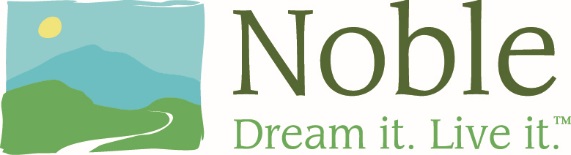 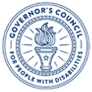 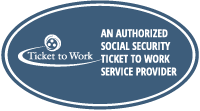 